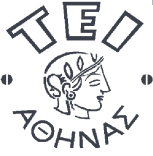 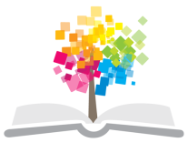 ΤΟΥΡΙΣΤΙΚΟ ΔΙΚΑΙΟ	Ενότητα 4: Αποδυνάμωση του ΕΟΤΑντώνιος ΜανιάτηςΤμήμα Διοίκησης ΕπιχειρήσεωνΚατεύθυνση  Τουριστικών Επιχειρήσεων & Επιχειρήσεων Φιλοξενίας4.1 Η νομοθετική μεταβίβαση αρμοδιοτήτων  Με την περ. 1α της υποπαραγ. ΙΔ2 της παραγράφου ΙΔ’ του Ν. 4254/2014 «Μέτρα στήριξης και ανάπτυξης της ελληνικής οικονομίας στο πλαίσιο εφαρμογής του Ν. 4046/2012 και άλλες διατάξεις» ορίζεται ότι μεταφέρονται από τον Ελληνικό Οργανισμό Τουρισμού (Ε.Ο.Τ.) στο Υπουργείο Τουρισμού οι αρμοδιότητες των εδαφίων γ’, δ’, στ’, ζ’ και η’ της παρ. 3 του άρ. 1 και εκείνες του άρ. 3 του Ν. 2160/1993. Συνεπώς, πλέον όχι ο ΕΟΤ αλλά το ίδιο το εποπτεύον τον ΕΟΤ Υπουργείο:               -Συντονίζει τις ενέργειες των συναρμόδιων φορέων για την εξυπηρέτηση των               τουριστικών σκοπών (αρμοδιότητα γ’),Μελετά, εκτελεί και εποπτεύει έργα τουριστικής υποδομής και ανάπτυξης και καταρτίζει σχετικά προγράμματα, περιλαμβανόμενης της τουριστικής αξιοποίησης λουτροπόλεων και ιαματικών πηγών (αρμοδιότητα δ’),Κατασκευάζει και εκμεταλλεύεται κάθε κατηγορίας τουριστικές εγκαταστάσεις και άλλες εγκαταστάσεις τουριστικής υποδομής (αρμοδιότητα στ’).‘Εχει την ευθύνη της τουριστικής επιμόρφωσης (αρμοδιότητα ζ’),Εποπτεύει και ελέγχει τις τουριστικές εγκαταστάσεις και δραστηριότητες οποιασδήποτε κατηγορίας (αρμοδιότητα η’).  Συνεπώς, η ελεγκτική αρμοδιότητα επιβολής κυρώσεων, σαν τη διοικητική ποινή του προστίμου, από 01.01.2015 έχει μεταβιβαστεί στην υπηρεσία του Υπουργείου που είναι αρμόδιο για τον Τουρισμό.  Παρόμοια, το άρ. 3 με τίτλο «Ειδικό σήμα λειτουργίας» ρυθμίζει αυτό το θεσμό και σύστοιχα προβλέπει το ρόλο του ΕΟΤ ως θεματοφύλακα της νομιμότητας για την τήρηση των τεχνικών προδιαγραφών των ξενοδοχειακών μονάδων. Για παράδειγμα, η παρ. 1 ορίζει ότι για την ανέγερση, μετατροπή ή επέκταση ξενοδοχείου, τουριστικού καταλύματος ή άλλης τουριστικής επιχείρησης  από τις αναφερόμενες στις παρ. 1, 2 και 3 του άρ. 2 του παρόντος νόμου, απαιτείται πριν την υποβολή της μελέτης στην πολεοδομική υπηρεσία, προηγούμενη έγκριση από τον ΕΟΤ της αρχιτεκτονικής μελέτης του κτιρίου της τουριστικής εγκατάστασης μόνο ως προς το σύμφωνο αυτής με τις εκάστοτε ισχύουσες προδιαγραφές του ΕΟΤ.  Η εξέλιξη της μεταβίβασης αρμοδιοτήτων στο κεντρικό κράτος κρίνεται ως σημαντική, ιδίως όσον αφορά τον κατασκευαστικό τομέα. Το Υπουργείο αποδυναμώνει καίρια τον ΕΟΤ καθώς τον διαδέχεται όσον αφορά την παραγωγή των τεχνικών έργων τουριστικής υποδομής και ανάπτυξης καθώς και τουριστικών εγκαταστάσεων. Αυτή η μεταβίβαση αποστερεί τον ΕΟΤ από μία νευραλγική για την ανάπτυξη της χώρας δέσμη αρμοδιοτήτων, και στο πεδίο των συμβάσεων ΣΔΙΤ. Συνεπώς, ο επιλέξιμος Δημόσιος Φορέας για ένα τουριστικό φυσικό αντικείμενο, όπως ένα τουριστικό κατάλυμα, έχει παύσει να είναι το ειδικευμένο ΝΠΔΔ, υπέρ του ίδιου του Κράτους. Η Πολιτεία θέλησε να έχει μία άμεση διαχείριση του τομέα των κατασκευών, σε μία φάση κατά την οποία η Ελλάδα επιτυγχάνει σπουδαία πρόοδο σε δείκτες όπως ο αριθμός των τουριστών από το εξωτερικό που την επισκέπτονται. 4.2 Το ενδεχόμενο μίας περαιτέρω μεταρρύθμισης  Εκτιμάται ότι θα ήταν σκόπιμο να δοκιμαστεί προοπτικά η πλήρης κατάργηση του ΕΟΤ καθώς οι υπηρεσίες του και το προσωπικό του θα μπορούσαν να ενσωματωθούν στη δομή του οικείου Υπουργείου. Δεν πρέπει, με βάση όσα αναφέρθηκαν, να υποτιμάται το γεγονός ότι ο ΕΟΤ αποτελούσε μία κάπως «πρόχειρη» δομή διαχείρισης για λογαριασμό του Κράτους, κυρίως εφόσον αυτό ήταν διστακτικό να «προβιβάσει» την πολιτική του για τον τουρισμό στο επίπεδο ενός ειδικευμένου φερώνυμου Υπουργείου, κατά τρόπο παρόμοιο με το άλλο σημαντικό συγκριτικό πλεονέκτημα της Ελλάδας, την εμπορική ναυτιλία. Τηρουμένων των αναλογιών, η περίπτωση της ύπαρξης ενός αυτοτελούς Υπουργείου Τουρισμού μπορεί να συγκριθεί με το Εθνικό Σύστημα Υγείας (Ε.Σ.Υ.), το οποίο αναπτύχθηκε αρκετά επιτυχώς αλλά χωρίς να επιχειρηθεί, τουλάχιστον μέχρι την έναρξη της κρίσης των μνημονίων, να ενσωματωθούν οι λοιπές δημόσιες μονάδες υγείας σε αυτό. Η Ελλάδα ήταν ίσως το μοναδικό κράτος παγκοσμίως που είχε ένα κεντρικό κρατικό υγειονομικό σύστημα και παράλληλο ένα άλλο υγειονομικό σύστημα από οργανισμούς κοινωνικής ασφάλισης!        Η πρόταση για απορρόφηση του ΕΟΤ από το κεντρικό Κράτος ενισχύεται από το δεδομένο ότι η ύλη των δημοσίων συμβάσεων για τις κατασκευές, για την οποία τεκμαίρεται κατ’ αρχάς μία δυνατότητα ευελιξίας του δημόσιου τομέα μέσα από τη λειτουργία ενός αυθύπαρκτου ΝΠΔΔ (π.χ. όσον αφορά το Μουσείο της Ακρόπολης), έχει πλέον αφαιρεθεί από τον ΕΟΤ υπέρ της κεντρικής κρατικής Διοικήσεως.  Πάντως, επισημαίνεται ότι αυτές οι επισημάνσεις είναι παρατηρήσεις αρχής, χωρίς να προδικάζεται η επιτυχία ενός εγχειρήματος σαν και αυτό, οπωσδήποτε στην πράξη.  Άλλωστε, για τα κακώς κείμενα του ΕΟΤ μπορεί να συνευθύνεται και το Υπουργείο που τον εποπτεύει. Για παράδειγμα, το φαινόμενο του εκφυλισμού και της εμπορευματοποίησης του ήθους ως τουριστικό προϊόν, σε προορισμούς όπως τα Μάλια στην Κρήτη, το Φαληράκι στη Ρόδο, ο Λαγανάς στη Ζάκυνθο, η Καρδάμαινα στην Κω, ο Κάβος στην Κέρκυρα, είναι αποτέλεσμα ενεργειών και αμελειών πολλών φορέων. Μεταξύ αυτών των φορέων συγκαταλέγονται ο ΕΟΤ, στον οποίο καταμαρτυρείται ότι «δεν επέβλεψε κατάλληλα την περιοχή και, όταν σε κάποιες περιπτώσεις επέβαλλε πρόστιμα, αυτά ήταν αστεία σε σχέση με τα κέρδη» και του Υπουργείου Τουρισμού, «που δεν ασχολήθηκε ποτέ σοβαρά με το θέμα».  Και φυσικά, δεν πρέπει να παραγνωρίζεται και μία άλλη από τις δυσφημιστικές πτυχές του τουρισμού, συνιστάμενη στην αλλοίωση της αρχιτεκτονικής κληρονομιάς που ενυπάρχει σε τουριστικούς προορισμούς. Αντίθετα σε κάθε λογική επιβίωσης, οι αρχιτεκτονικές προσαρμογές και αλλοιώσεις (με σημαντικότερες αλλοιώσεις τις πολεοδομικές παραβάσεις και τη διαφοροποίηση των χρησιμοποιούμενων υλικών) είναι πολύ συχνές. Αποτέλεσμα είναι η απώλεια της αυθεντικότητας, του χαρακτήρα και της πολιτιστικής σημασίας κάποιων διατηρητέων κτιρίων αλλά και σημαντικών πολιτιστικών μνημείων. ΣημειώματαΣημείωμα ΑναφοράςCopyright ΤΕΙ Αθήνας, Αντώνιος Μανιάτης, 2013. Αντώνιος Μανιάτης. «ΤΟΥΡΙΣΤΙΚΟ ΔΙΚΑΙΟ. Ενότητα 4: Αποδυνάμωση του ΕΟΤ». Έκδοση: 1.0. Αθήνα 2013. Διαθέσιμο από τη δικτυακή διεύθυνση: ocp.teiath.gr.Σημείωμα ΑδειοδότησηςΤο παρόν υλικό διατίθεται με τους όρους της άδειας χρήσης Creative Commons Αναφορά, Μη Εμπορική Χρήση Παρόμοια Διανομή 4.0 [1] ή μεταγενέστερη, Διεθνής Έκδοση.   Εξαιρούνται τα αυτοτελή έργα τρίτων π.χ. φωτογραφίες, διαγράμματα κ.λ.π., τα οποία εμπεριέχονται σε αυτό. Οι όροι χρήσης των έργων τρίτων επεξηγούνται στη διαφάνεια  «Επεξήγηση όρων χρήσης έργων τρίτων». Τα έργα για τα οποία έχει ζητηθεί άδεια  αναφέρονται στο «Σημείωμα  Χρήσης Έργων Τρίτων». 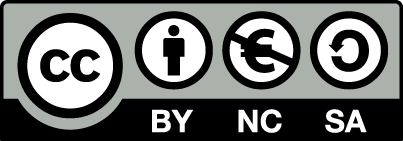 [1] http://creativecommons.org/licenses/by-nc-sa/4.0/ Ως Μη Εμπορική ορίζεται η χρήση:που δεν περιλαμβάνει άμεσο ή έμμεσο οικονομικό όφελος από την χρήση του έργου, για το διανομέα του έργου και αδειοδόχοπου δεν περιλαμβάνει οικονομική συναλλαγή ως προϋπόθεση για τη χρήση ή πρόσβαση στο έργοπου δεν προσπορίζει στο διανομέα του έργου και αδειοδόχο έμμεσο οικονομικό όφελος (π.χ. διαφημίσεις) από την προβολή του έργου σε διαδικτυακό τόποΟ δικαιούχος μπορεί να παρέχει στον αδειοδόχο ξεχωριστή άδεια να χρησιμοποιεί το έργο για εμπορική χρήση, εφόσον αυτό του ζητηθεί.Επεξήγηση όρων χρήσης έργων τρίτωνΔιατήρηση ΣημειωμάτωνΟποιαδήποτε αναπαραγωγή ή διασκευή του υλικού θα πρέπει να συμπεριλαμβάνει:Το Σημείωμα ΑναφοράςΤο Σημείωμα ΑδειοδότησηςΤη δήλωση Διατήρησης Σημειωμάτων Το Σημείωμα Χρήσης Έργων Τρίτων (εφόσον υπάρχει) μαζί με τους συνοδευόμενους υπερσυνδέσμους.Το περιεχόμενο του μαθήματος διατίθεται με άδεια Creative Commons εκτός και αν αναφέρεται διαφορετικά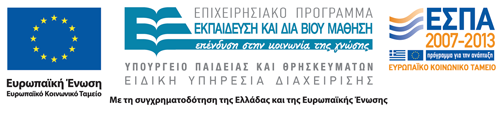 Το έργο υλοποιείται στο πλαίσιο του Επιχειρησιακού Προγράμματος «Εκπαίδευση και Δια Βίου Μάθηση» και συγχρηματοδοτείται από την Ευρωπαϊκή Ένωση (Ευρωπαϊκό Κοινωνικό Ταμείο) και από εθνικούς πόρους.Ανοικτά Ακαδημαϊκά ΜαθήματαΤεχνολογικό Εκπαιδευτικό Ίδρυμα ΑθήναςΤέλος ΕνότηταςΧρηματοδότησηΤο παρόν εκπαιδευτικό υλικό έχει αναπτυχθεί στα πλαίσια του εκπαιδευτικού έργου του διδάσκοντα.Το έργο «Ανοικτά Ακαδημαϊκά Μαθήματα στο ΤΕΙ Αθήνας» έχει χρηματοδοτήσει μόνο τη αναδιαμόρφωση του εκπαιδευτικού υλικού. Το έργο υλοποιείται στο πλαίσιο του Επιχειρησιακού Προγράμματος «Εκπαίδευση και Δια Βίου Μάθηση» και συγχρηματοδοτείται από την Ευρωπαϊκή Ένωση (Ευρωπαϊκό Κοινωνικό Ταμείο) και από εθνικούς πόρους.©Δεν επιτρέπεται η επαναχρησιμοποίηση του έργου, παρά μόνο εάν ζητηθεί εκ νέου άδεια από το δημιουργό.διαθέσιμο με άδεια CC-BYΕπιτρέπεται η επαναχρησιμοποίηση του έργου και η δημιουργία παραγώγων αυτού με απλή αναφορά του δημιουργού.διαθέσιμο με άδεια CC-BY-SAΕπιτρέπεται η επαναχρησιμοποίηση του έργου με αναφορά του δημιουργού, και διάθεση του έργου ή του παράγωγου αυτού με την ίδια άδεια.διαθέσιμο με άδεια CC-BY-NDΕπιτρέπεται η επαναχρησιμοποίηση του έργου με αναφορά του δημιουργού. Δεν επιτρέπεται η δημιουργία παραγώγων του έργου.διαθέσιμο με άδεια CC-BY-NCΕπιτρέπεται η επαναχρησιμοποίηση του έργου με αναφορά του δημιουργού. Δεν επιτρέπεται η εμπορική χρήση του έργου.διαθέσιμο με άδεια CC-BY-NC-SAΕπιτρέπεται η επαναχρησιμοποίηση του έργου με αναφορά του δημιουργού και διάθεση του έργου ή του παράγωγου αυτού με την ίδια άδεια. Δεν επιτρέπεται η εμπορική χρήση του έργου.διαθέσιμο με άδεια CC-BY-NC-NDΕπιτρέπεται η επαναχρησιμοποίηση του έργου με αναφορά του δημιουργού. Δεν επιτρέπεται η εμπορική χρήση του έργου και η δημιουργία παραγώγων του.διαθέσιμο με άδεια CC0 Public DomainΕπιτρέπεται η επαναχρησιμοποίηση του έργου, η δημιουργία παραγώγων αυτού και η εμπορική του χρήση, χωρίς αναφορά του δημιουργού.διαθέσιμο ως κοινό κτήμαΕπιτρέπεται η επαναχρησιμοποίηση του έργου, η δημιουργία παραγώγων αυτού και η εμπορική του χρήση, χωρίς αναφορά του δημιουργού.χωρίς σήμανσηΣυνήθως δεν επιτρέπεται η επαναχρησιμοποίηση του έργου.